Document 1: Exemples de matériels de capture.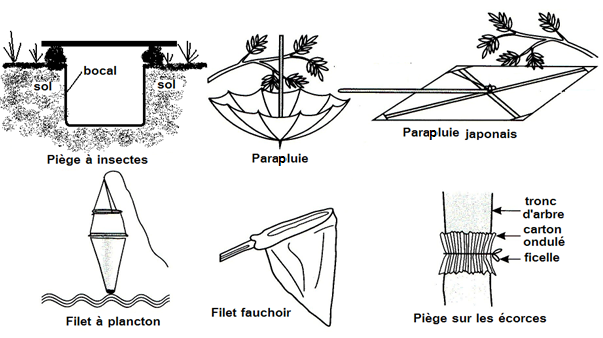 Document 2 : Exemples d’animaux qui  vivent fixés sur une côte rocheuse.	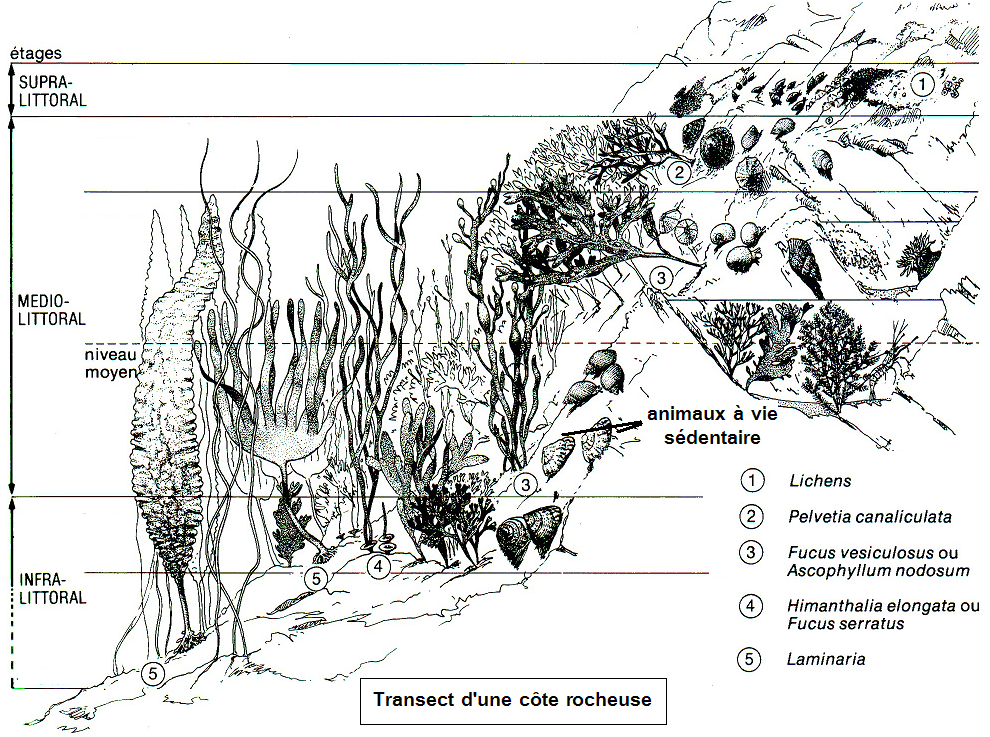 